ПРОТОКОЛ № 3заседания районного методического объединенияучителей начальных классов по теме:"Аттестация педагогических работников"от 28 ноября 2022 г.
Присутствовали: 20 председателей начальной школы общеобразовательных учреждений Адмиралтейского района Санкт-Петербурга (председатели ШМО, зам. директора по УВР)Форма и время проведения: очно (15.30). Повестка дня:                              Аттестация педагогических работников с 01.01.2023 года. Результаты городского конкурса учителей начальных классах «Новое качество урока. Работаем по ФГОС».Презентация городского конкурса для учеников начальных классов «Мир в зеркале культуры».Разное. Обсуждение плана работы на декабрь 2022 года.По 1 вопросу выступила методист Желнова О.Д., которая рассказала о введении обновленной формы экспертных заключений, которое вступает в силу с 01.01.2023. Ольга Дмитриевна познакомила педагогов с четкими требованиями к оценке профессиональной деятельности аттестуемых педагогических работников, направленными на повышение профессионализма педагога и качества его деятельности.По 2 вопросу слушали методиста Желнову О.Д., которая рассказала о результатах городского конкурса учителей начальных классах «Новое качество урока. Работаем по ФГОС». От Адмиралтейского района в конкурсе приняли участие 7 педагогов в четырех номинациях. По итогам конкурса материалы урока Островской А.В., учителя ГБОУ прогимназия «Радуга» №624, были опубликованы в журнале «Петербургский урок». Остальные педагоги признаны участниками конкурса.По 3 вопросу слушали Желнову О.Д.. Методист представила коллегам положение городского конкурса для учеников начальных классов «Мир в зеркале культуры» и пригласила учителей к плодотворной работе в исследовательской деятельности, где объект исследования рассматривается с точки зрения культуры. Методист пригласила всех заинтересованных педагогов стать участником установочного вебинара для педагогов-тьюторов и членов жюри конкурса исследовательских работ "Мир в зеркале культуры".По 4 вопросу слушали методиста Желнову О.Д.. Ольга Дмитриевна представила к обсуждению план работы на декабрь 2022 года. Решили: Провести ШМО и познакомить учителей школ с обновленной формой экспертного заключения, которое вступает в силу с 01.01.2023. Повышать результативность участия учителей начальных классов в конкурсах педагогических достижений. Более тщательно готовиться к конкурсам и пользоваться помощью опытных учителей-победителей и лауреатов конкурсов прошлых лет, а также методистов начальной школы.Довести до сведения учителей школ информацию о проведении городского конкурса для учеников начальных классов «Мир в зеркале культуры» и стимулировать к участию учеников в данном исследовательском конкурсе.Принять план работы на декабрь 2022 года, довести до сведений учителей начальных классов и воспитателей ГПД образовательных организаций района план на декабрь 2022 года.Руководитель МО начальных классов:                                                                                                                                                                                        /Желнова О.Д./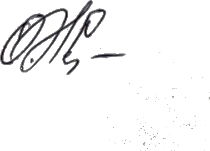 